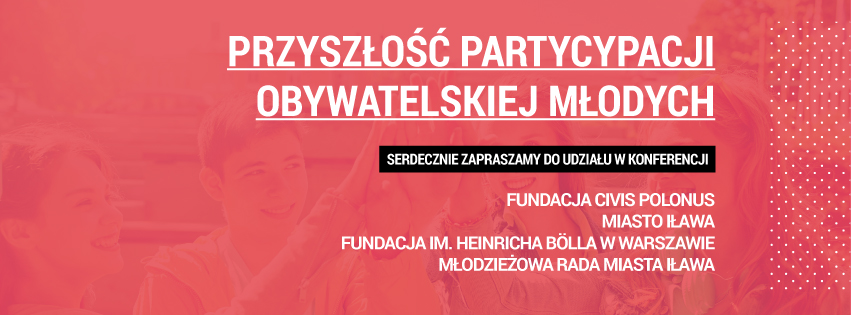 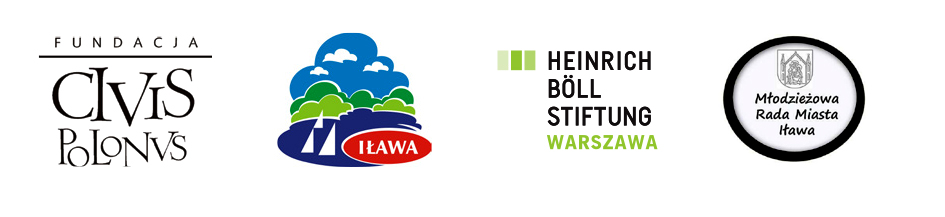 Wpływ i moc młodych.Sesja dobrych praktyk i wymiany doświadczeń - zgłoś się !Zachęcamy do przesłania przykładów waszych działań, w których udowadniacie, że młodzi mają wpływ!Spośród przesłanych zgłoszeń wybierzemy kilka grup, które będą miały szansę zaprezentować się oficjalnie podczas konferencji w bloku Wpływ i moc młodych. Prosimy o przesłanie wypełnionego formularza do 3 listopada na adres moderatorów sesji :  paulina.kowalczyk@civispolonus.org.pl 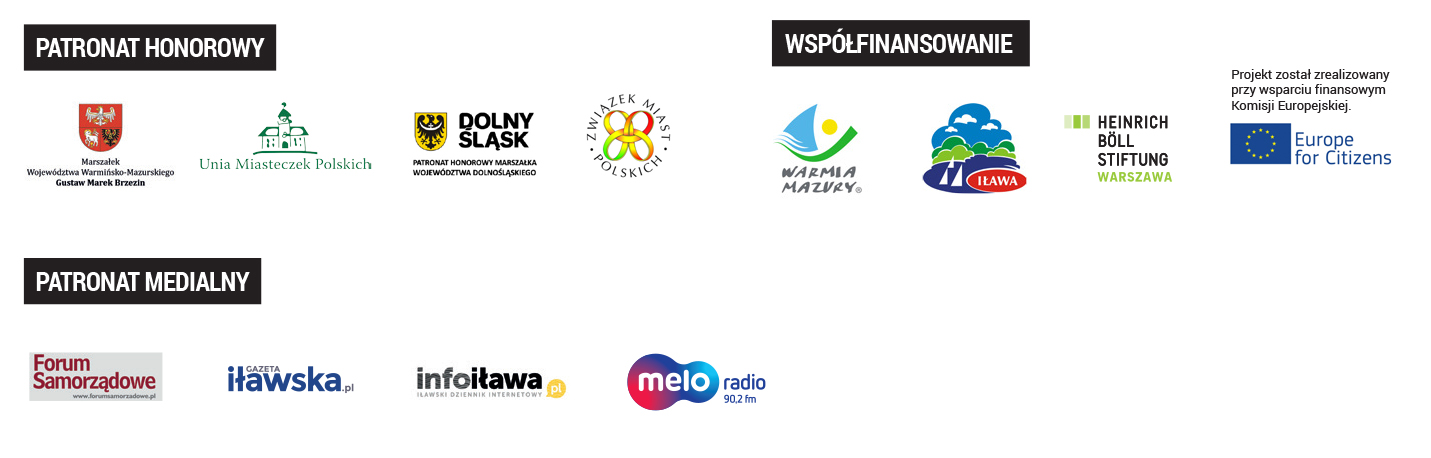 Opiszcie krótko Wasz projekt/inicjatywęCo zmieniło się dzięki Waszemu projektowi/inicjatywie?Czy planujecie podobne działania w przyszłości? Jeśli tak, krótko opiszcie pomysł.Dlaczego chcielibyście pokazać Wasz projekt na konferencji? Jeśli posiadacie jakieś materiały (filmy, zdjęcia, plakaty itd.) przedstawiające Wasz projekt, zachęcamy do przesyłania w załącznikach lub zamieszczania linków do źródeł. Dane teleadresowe/ kontaktoweDane teleadresowe/ kontaktoweNazwa organizacji/grupyTelefonMailAdres korespondencyjny